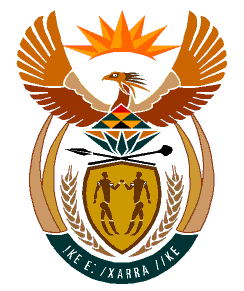 MINISTRY:HUMAN SETTLEMENTS, WATER AND SANITATIONREPUBLIC OF SOUTH AFRICANATIONAL ASSEMBLYQUESTION FOR WRITTEN REPLYQUESTION NO.: 363DATE OF PUBLICATION: 26 JULY 2019Mr M Chetty (DA) to ask the Minister of Human Settlements, Water and Sanitation: What (a) number of official international trips is (i) she and (ii) her deputies planning to undertake in the 2019-22 medium term expenditure framework, (b) will the (i) destination, (ii) date, (iii) purpose and (iv) number of persons who will travel with the delegation be and (c) is the detailed breakdown of the expected cost of (i) flights, (ii) accommodation and (iii) any other expenses in each case?	      NW1335EREPLY:Honourable Member, I undertake international travel at the request of the President, or in response to an invitation received from an international organisation or my counterparts, or when there is a strategic international event that addresses human settlements and/or water and sanitation issues. Therefore, it is not easy at this stage to predict a number of international trips be undertaken as per the Honourable Member’s question. Falls away.Falls away.